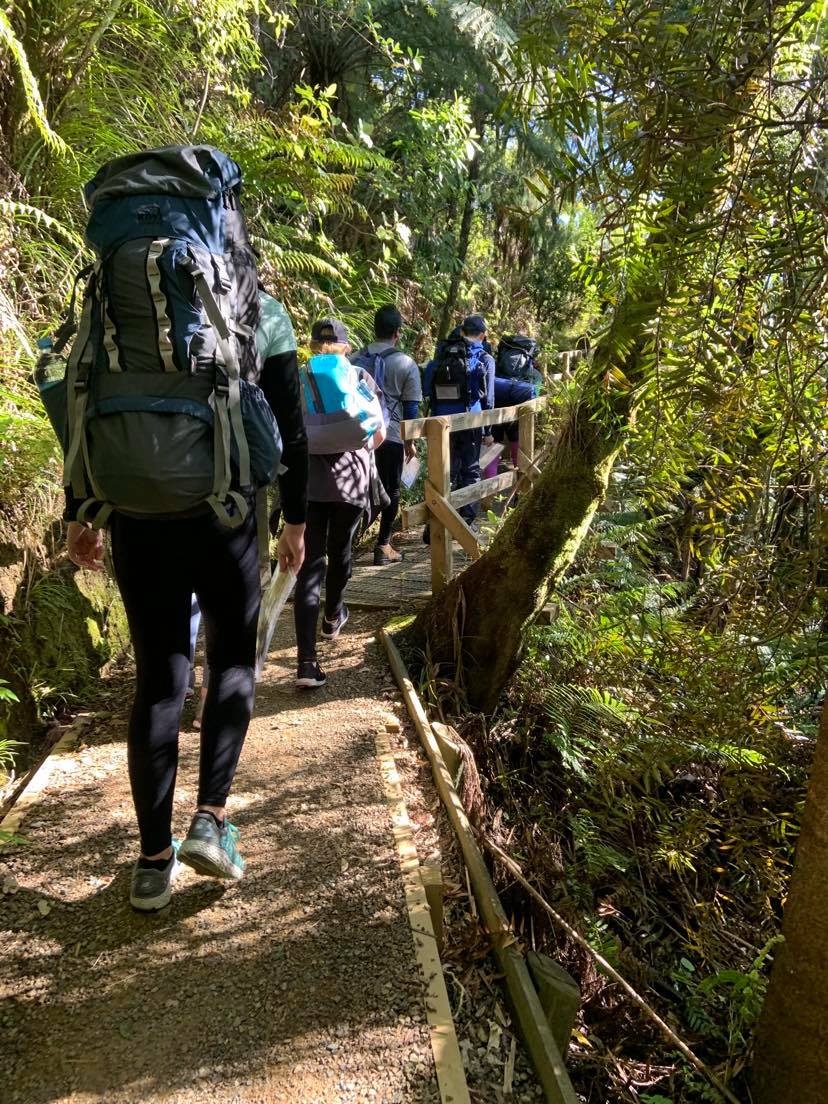 JPSS101 – Check planning paperwork is completeComplete: Before the journey is submitted for approval.N.B. This SOP should be completed in conjunction with participants.Ensure all participants have completed the required training for their Award, or will have done so prior to the start of the journeyCheck each section of the planning paperwork is filled in, and is accurate. Make modifications as required. In particular:Ensure group information is complete and correct. Check a group emergency contact is listed.Ensure weather information is complete (JPPS101)Ensure risk management is complete and identify any further risks the participants may have overlookedCheck route cards and mapsCheck gear list for any additional gear requiredCheck emergency contactsSend a message to each emergency contact to check the contact number is correctUpdate any inaccurate or incorrect information.Ensure planned route and activities are suitable for the Award Level of the participants. Check for:Skill levelFitness levelEnvironmentAdjust any sections that are not suitable or accurate.[participants] Complete Assessor Signoff[participants] Complete Award Leader SignoffIf you are satisfied with the journey, and that it meets requirements sign the supervisor approval. Otherwise advise the participants on the required changes[participants] Enter the journey into the ORB for approval.JPSS201 – Gear check and briefing Complete: Start of the journeyBefore the journey has begun the supervisor must ensure they have they appropriate equipment for the journey in accordance with the standard gear list and activity specific gear.As participants are dropped off confirm with guardians details for pickup at the end of the journey. It is advised guardians remain until the participants begin travelling.Confirm with participants their medical details and emergency contact details, update where necessary.Confirm all participants have completed training for their Award Level. If not, they are to be sent home.Confirm participants are comfortable to begin the journey (mentally, physically)Once all participants are presentAll participants are to unpack their packsWork through each item on the planned gear list, get participants to show you that item. Ensure all items are appropriate to the journey i.e. no cotton/denim etc.If a participant does not have an itemDetermine if the item is essential for the trip. if not: continue.If it is essential, can the participant share this equipment? Or is it possible for it to be dropped off before it is needed? If so: continue; Otherwise the participant cannot continue with the journey and should be sent home.All participants are to repack their packsGuardians can be sent home at this point.Discuss with participants the plan and route for that day, complete JPPS301JPSS321 – Cooking ProceduresComplete: Whenever participants are cookingEnsure the cooking participants have made other participants aware of their actionsMonitor the cooking participants at all times, do not leave the cooking siteEnsure participants are positioned appropriately, and are not wearing loose or flammable clothingEnsure participants are not cooking near tents, foliage, or unsuitable ground conditionsMake a note of the nearest water supply (See JPPS331)Provide guidance and advice to participants who need itDirect participants to stop cooking if the environment becomes unsafe.JPSS331 – River crossingComplete: Before, during and after any river crossingStop the group before entering the riverCheck the river conditions:Flow rateSwellsDepthUpstream debrisDO NOT CROSS IF: the river is flowing faster than walking speed, is likely to be above waist height, there is large debris in the water, there has recently been heavy rain, any other condition you deem unsafe. Instead use your alternative route. Ensure all people crossing the river have gear waterproofed, and remove any loose itemsRemove any items of clothing that shouldn’t get wetEnsure no one has chest straps done up, and pack straps are loosenedCross the river in groups of 2-6 people with the following structureAll persons interlinked around the back, holding the opposing pack strapThe strongest person upstreamTravel in a parallel line to the currentAt no point should any person cross the river aloneKeep boots onDo not attempt to grab any equipment floating away.After crossing the riverParticipants should replace wet clothesJPSS332 – Supervisor positioning and ratiosComplete: At all times throughout the journeyFor all outdoor activities there is a maximum ratio of 7 participants to one supervisor. The above ratio may be lowered if deemed necessary for the journey activityAs all journeys are designed to be participant led, the supervisor should remain at the back of the group. For Silver or Gold level journeys the supervisor may stay behind the group to allow independence however they MUST always be within sight and earshot of the group as to prevent incident.At no point during the journey, except while sleeping, or where privacy is expected should any participant be alone. There must always be a minimum of two participants together at all times.At any point if the journey becomes hazardous to the group or environment or meets the criteria to halt an activity according to Auckland Challenge’s Safety Management System immediately stop the group and begin corrective action or evacuation as required.JPSS601 – Incident ManagementComplete: During any incidentStop the groupAssess the incident  to decide on further actions, this should considerInjuriesIs the group capable of movingCould the situation worsenIs anyone lost/missingFollow JPSS602 in addition to this SOPIf the incident can be handled without outside helpDecide if the group will need to evacuate, or whether the journey will continue with minor modifications.If the group is evacuatingNotify the emergency contact of your intentions as soon as possible. Evacuate using the nearest planned exit routeIf the group is continuing with modificationsHandle the incident as needed.Record any details leading to the incident.If the group requires external emergency assistanceContact 111, for emergency medical incidents ask for Ambulance, for lost or missing persons ask for Police.Follow any directions of the 111 operator.Notify the Award Leader of the Authorizing Award Unit as soon as practical.AFTER THE JOURNEY ENDSDebrief the incident with the group.Complete an incident notification from.Provide the incident notification form to the Award Leader of the Authorizing Award Unit.Debrief with the Authorizing Award Unit’s appointed staff.JPSS602 – Incident Management – Specific circumstancesComplete: During any relevant incidentIf a person is lost or missingStop the group.Return to the previous junction (if less than 750 meters away, bush only).Use a whistle or other signaling/communication method e.g. phone, radio as appropriate to the journey environment.Remain at the current location, do not split up.Notify the emergency contact after no more then 30 minutes.If you need to send someone to get help or reach a communications methodCollect as much information as possible about the incidentSend people to go for help, no person should be left alone, there should be a minimum of two people together at all times.Set a time at which the people who have gone for help to check inSet a maximum distance and route that the people will follow 